szpital powiatowy w zawierciu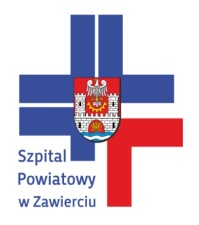 		42-400 Zawiercie • ul. Miodowa 14 •  tel/fax (032) 67-215-32 • e-mail: szpital@szpitalzawiercie.pl                                                                                                          Zawiercie, dn. 05.07.2016r.Dotyczy : postępowania o udzielenie zamówienia publicznego na  dostawę  materiałów opatrunkowych  dla  Szpitala Powiatowego  w Zawierciu. ZP/PN/31/2016 r.   opublikowanego  w BZP  w dniu  29.06.2016 r. pod numerem 109895-2016r. ,  z dnia 29.06.2016 r.W oparciu o  art. 38 ust. 4 ustawy prawo zamówień publicznych dokonujemy zmiany  treści specyfikacji  istotnych warunków zamówienia  w zakresie formularza  asortymentowo- cenowego – pakiet nr 4                                                                                                                      p.o. Z-ca  Dyrektora  ds. Lecznictwa                                                                                    Szpitala Powiatowego w Zawierciu                                                                              dr n. med. Sławomir Milka                                                                                                                                                                                                       Załącznik nr 1 do SIWZFormularz asortymentowo-cenowy     - Pakiet nr  4 Wyliczoną wartość zamówienia z kolumny  9 wiersz 15,   należy przenieść do formularza ofertowego.                                                                                                                                              _________________________________________                                                                                                                                            podpisy osób uprawnionych do reprezentowania                                                                                                                                       wykonawcyL.pOpis produktuJedn. MiaryIlośćCena jedn. NettoWartość nettoStawka VAT (%)Kwota        VATWartość bruttoProducent i nr katalogowyNazwa dokumentu dopuszczającego do obrotu oraz numer strony w ofercie12345678910111.Cienki opatrunek hydrokoloidowy wykonany z masy hydrokoloidowej, z trzech rodzajów różnych hydrokoloidów: karboksymetylocelulozy sodowej, pektyny i żelatynyRozmiar 7,5 x 7,5 cmSzt.1202.Cienki opatrunek hydrokoloidowy wykonany z masy hydrokoloidowej, z trzech rodzajów różnych hydrokoloidów: karboksymetylocelulozy sodowej, pektyny i żelatynyRozmiar 10 x 10 cmSzt.723.Opatrunek hydrokoloidowy składający się z trzech rodzajów różnych hydrokoloidów: karboksymetylocelulozy sodowej, pektyny i żelatynyRozmiar 10 x 10 cmSzt.2404.Opatrunek hydrokoloidowy składający się z trzech rodzajów różnych hydrokoloidów: karboksymetylocelulozy sodowej, pektyny i żelatynyRozmiar 15 x 15 cmSzt.725.Opatrunek hydrokoloidowy wykonany z trzech rodzajów różnych hydrokoloidów, półprzeźroczysty posiadający cienki profil brzegów oraz sygnalizator zmianyRozmiar 10 x 10 cmSzt.2406.Opatrunek hydrokoloidowy wykonany z trzech rodzajów różnych hydrokoloidów, półprzeźroczysty posiadający cienki profil brzegów oraz sygnalizator zmianyRozmiar 14 x 14 cmSzt.727.Opatrunek hydrokoloidowy w postaci pasty, składający się z trzech rodzajów różnych hydrokoloidów: karboksymetylocelulozy sodowej, żelatyny, pektyny.Rozmiar tuba 30 gOp.368.Opatrunek absorpcyjny, hydrowłóknisty w postaci płytki produkowany technologią Hydrofiber, dodatkowo wzmocniony włóknami elastanowymi , 5 x 5 cm.Szt.609.Opatrunek absorpcyjny, hydrowłóknisty w postaci płytki produkowany technologią Hydrofiber, dodatkowo wzmocniony włóknami elastanowymi , 10 x 10 cm.Szt.12010.Opatrunek hydrowłóknisty absorpcyjny w postaci płytki wyprodukowany technologią Hydrofiber z dodatkiem srebra jonowego 1,2 % wagi opatrunkuRozmiar 5 x 5 cmSzt.14411.Opatrunek hydrowłóknisty absorpcyjny w postaci płytki wyprodukowany technologią Hydrofiber z dodatkiem srebra jonowego 1,2 % wagi opatrunkuRozmiar 10 x 10 cmSzt.12012.Żel hydrokoloidowy silnie nawadniający, składający się w 80 % z wody, 15 % glikolu propylenowego, 5 % pektyny i karboksymetylocelulozy sodowejRozmiar tuba 15 gOp.3613.Żelujący opatrunek piankowy produkowany technologią Hydrofiber przeznaczony do stosowania na rany płytkie z wysiękiem, niezakażone, nieprzylepnyRozmiar 15 x 15 cmSzt.6014.Żelujący opatrunek piankowy produkowany technologią Hydrofiber przeznaczony do stosowania na rany płytkie z wysiękiem, niezakażone, przylepnyRozmiar 10 x 10 cmSzt. 12015.Wartość pakietu  razem: